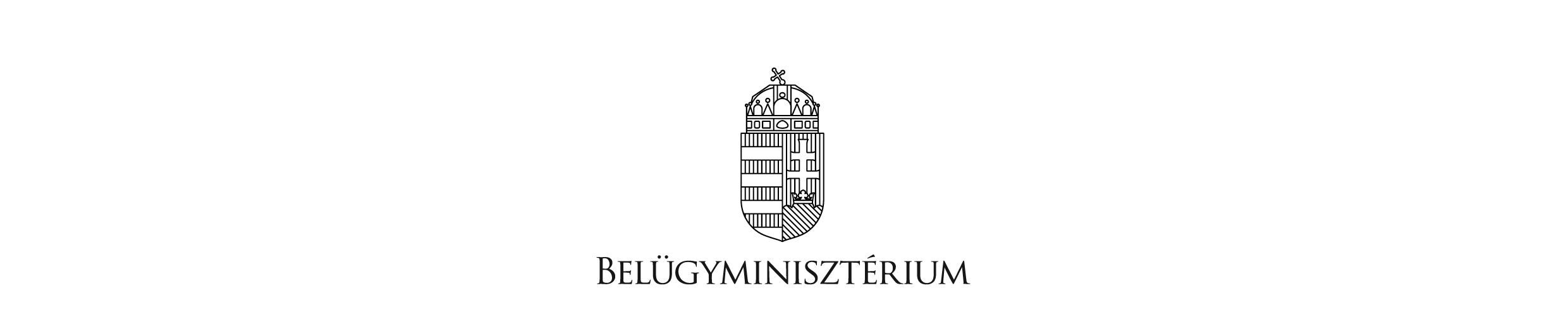 Közfoglalkoztatási és Vízügyi Helyettes ÁllamtitkárságKözfoglalkoztatási Stratégiai és Koordinációs FőosztályTERVEZÉSI SEGÉDLETa 2024. évi járási startmunka mintaprogramok indításához2023. októberBevezetőA közfoglalkoztatásért felelős miniszter tervezési segédletet tesz közzé a 2024. évi közfoglalkoztatási járási startmunka minta- és ráépülő programok megvalósítására a helyi önkormányzatok, az önkormányzatok által létrehozott és 100%-ban önkormányzati tulajdonban lévő gazdálkodó szervezetek, a helyi önkormányzatok jogi személyiséggel rendelkező társulásai, továbbá az önkormányzatok által a közfoglalkoztatás lebonyolítására létrehozott szervezetei számára.A programok indokoltsága A közfoglalkoztatás elsődleges célja továbbra is a hátrányos helyzetű térségekben a munkaerőpiaci szempontból kedvezőtlen helyzetben lévő állástalanok számára foglalkoztatási lehetőség biztosítása. A közfoglalkoztatási programok működtetését egyértelműen és alapjaiban befolyásolja a nyílt munkaerőpiac helyzete. A közfoglalkoztatásban is jelentősen tapasztalható munkaerőhiány főleg a szakmunkás végzettséggel rendelkezők tekintetében kimagasló. Ugyanakkor az álláskeresők jelentős része továbbra is szakképzetlen, motiválatlan, mentális, szociális, vagy egészségügyi hátrányokkal küzd. Ennek megfelelően 2024. évben a járási startmunka programok meghatározó célja továbbra is az elmúlt években kialakított életképes kapacitások fenntartása és működtetése. A jelenlegi gazdasági és költségvetési helyzetben a támogatás terhére további fejlesztésre nincs lehetőség. Ennek megfelelően új beruházás, új tevékenység elindítása, új földterület művelésbe történő bevonása, új növényi kultúrák telepítése, új állatfajta tartása, tenyésztése, valamint új ötletek, új kezdeményezések megvalósítása alapvetően nem tervezhető. Az előzőekben meghatározottak alóli (további fejlesztést nem jelentő) kivételek: Új tevékenység akkor indítható, ha közfoglalkoztatottak összetételének változása miatt (életkor, fizikai és egészségi állapot) a korábbi tevékenység megvalósítása nem lehetséges, továbbá ha az előző programban olyan tevékenység valósult meg, amely nem ismétlődő jellegű, és az befejeződött. Új földterület művelésbe történő bevonására a meglévő területnagyság növelése nélkül kerülhet sor. A növényi kultúra, állatállomány megváltoztatására abban az esetben kerülhet sor, ha az előző program gazdálkodási tapasztalatai és eredményei azt megalapozottá teszik, és az új növényi kultúra telepítésének, termesztésének költségei nem haladják meg jelentősen a korábbi programban termesztett növények beszerzési és termesztési költségeit, illetőleg az új állatfajta állomány tartási feltétlei biztosítottak (elhelyezés, szakszerű gondozás, takarmányozás).A programok területi hatálya A Belügyminisztérium (a továbbiakban: BM) döntése alapján Vas és Komárom-Esztergom vármegyék területén a járási startmunka mintaprogramok indítása nem indokolt. E vármegyék települései részére csak a hosszabb időtartamú közfoglalkoztatási támogatás biztosítható. A kedvezményezett járások besorolásáról szóló 290/2014. (XI. 26.) Korm. rendelet 3. mellékletében szereplő, Győr-Moson-Sopron vármegye Téti járásában található településeken azonban – a korábbi évektől eltérően – a járási startmunka minta- és ráépülő programok indítása támogatható.Közfoglalkoztatási minta-, illetve ráépülő programokat a közfoglalkoztatáshoz nyújtható támogatásokról szóló 375/2010. (XII. 31.) Korm. rendelet (a továbbiakban: Rendelet) 7/B. § (7a) bekezdése alapján azokon a településeken lehet támogatni, amelyek:a kedvezményezett járások besorolásáról szóló, 2015. január 1-től hatályos 290/2014. (XI. 26.) Korm. rendelet 3. mellékletében meghatározott 109 kedvezményezett járáshoz, vagy a 6. mellékletben szereplő természeti vagy civilizációs katasztrófával sújtott kedvezményezett térségek közé tartoznak, ide nem értve Vas és Komárom-Esztergom vármegye e mellékeltekben felsorolt járásait,a közfoglalkoztatás, társadalmi felzárkózás és a szociális földprogram tekintetében a Gyöngyösi kistérség egyes településeinek kiemelt településsé nyilvánításáról szóló 1225/2011. (VI. 29.) Korm. határozat 1. pontjában, vagya kedvezményezett települések besorolásáról és a besorolás feltételrendszeréről szóló 105/2015. (IV. 23.) Korm. rendelet 2. számú mellékletében szerepelnek, ide nem értve Győr-Moson-Sopron, Vas, Komárom-Esztergom vármegye e mellékletben felsorolt településeit.A 2023. évhez hasonlóan a 2024. évben is valamennyi, az előzőekben részletezett kedvezményezett településen tervezhetnek a közfoglalkoztatók járási startmunka minta-, illetve ráépülő programot az adóerő-képességtől és a lakosságszámtól függetlenül.A programok meghatározásaA járási programok meghatározásaA járási startmunka mintaprogram a közfoglalkoztatáshoz nyújtható támogatásokról szóló 375/2010. (XII. 31.) Korm. rendelet (a továbbiakban: Rendelet) 7/B. § (7) bekezdés értelmében olyan program, amelyben „elsősorban értékteremtő, hasznos, a helyi sajátosságokon alapuló, a település önfenntartását elősegítő tevékenységet valósítanak meg, és amelyre vonatkozóan korábban az adott település – a közfoglalkoztató személyétől függetlenül – nem részesült támogatásban”.A Rendelet 7/B. § (8) bekezdés szerint: „A ráépülő közfoglalkoztatási program olyan közfoglalkoztatási program, amely a közfoglalkoztatási mintaprogram lezárását követően azonos településen és azonos tevékenységi körrel valósul meg.”A támogatott programelemek köreMezőgazdasági program,Helyi sajátosságokra épülő program,Szociális jellegű program (amely magában foglalja a korábbi belvíz-elvezetési, mezőgazdasági utak rendbetétele, bio- és megújuló energiafelhasználás, közúthálózat karbantartása, illegális hulladéklerakó-helyek felszámolása programokat). mezőgazdasági program A helyi mezőgazdasági lehetőségek, adottságok kihasználásával megtermelt zöldség, gyümölcs, takarmánynövények, valamint az állattartás és -tenyésztés lehetőséget nyújt az önkormányzati intézmények ellátására. A program eredményeként a helyi közétkeztetés számára friss alapanyag biztosítható, és lehetőség nyílik a keletkező többlet felhasználására, feldolgozására, értékesítésére is. A programban elsődleges mezőgazdasági termelés tervezhető (a termőföld és az állattenyésztés termékeinek termelése), valamint az ilyen termékek jellegét megváltoztató további műveletek (a mezőgazdasági termék feldolgozása), ha erre a tevékenységre nem indokolt önálló helyi sajátosságokra épülő programot indítani.A program keretében szántóföldi és kertészeti (szabadföldön és fóliaházban) növénytermesztés, energianövény termesztése, valamint állattartás és -tenyésztés tervezhető. Szántóföldi növénytermesztés körébe tartoznak: gabonák, rost- és olajnövények, nagy fehérjetartalmú növények, hüvelyesek, gyökér- és gumós növények.A kertészeti növények: gyümölcs, szőlő, zöldség- és dísznövény, valamint gyógynövénytermesztés. helyi sajátosságokra épülő program Célja a közösségi szükségletek kielégítése, a település fejlődésének elősegítése olyan egyedi programokkal, amelyek a korábbi munka- és termelési kultúrán, vagy a település eddig kiaknázatlan földrajzi és természeti adottságain alapulnak; valamint minden olyan értékteremtő tevékenység, amely a mezőgazdasági programelemben nem értelmezhető. Ezen felül a mezőgazdasági termékek feldolgozására kialakított beruházás üzemeltetése is ebben a programban tervezhető (pl. tésztagyártó, savanyító műhely üzemeltetése, stb.).szociális jellegű programCélja a korábbi években belvíz-elvezetési, mezőgazdasági utak rendbetétele, bio- és megújuló energiafelhasználás, közúthálózat karbantartása, illegális hulladéklerakó-helyek felszámolására irányuló programok indítása és folytatása. 2.3. 	A programok időtartamaA programok 2024. március 1-jétől 2025. február 28-ig tervezhetők. Ezen programok támogatási időtartama a Rendelet 4. § (5) bekezdése alapján legfeljebb 12 hónap lehet.A programok tervezéseA programok létszámának meghatározásakor, hasonlóan az előző évek gyakorlatához, minden esetben figyelembe kell venni a közfoglalkoztatási programok 2023. április 1. és 2023. október 31. közötti átlaglétszámát, illetve a tervezett tevékenységek optimális létszámigényét. Az átlaglétszámtól magasabb létszámot tervezni kizárólag indokolt esetben, a járási hivatal előzetes hozzájárulásával lehet. Összefüggő tevékenységre irányuló programoknál programelemenként egy kérelem nyújtható be (nem lehet különböző programelemre bontani az azonos tevékenységre irányuló programokat).A teljes tervezési folyamat a Közfoglalkoztatási Támogatások Keretrendszerében (továbbiakban: KTK) zajlik, amelynek használatához a Felhasználói kézikönyv nyújt útmutatást. A költségek pontos rögzítése érdekében mellékeljük a Pénzügyi segédletet (2.  számú melléklet).A tervezősablon kitöltése kizárólag akkor fogadható el, ha abban minden elem 
pontosan van rögzítve, különös tekintettel a kérelmező alapadataira: bankszámlaszám(ok), hivatalos megnevezés, postai és elektronikus címei, hivatali telefonszámai (vonalas és mobil). A hivatali elérhetőségek között csak a kérelmező hivatalos e-mail címei rögzíthetők.A tervezési folyamat menete:A közfoglalkoztató a tervezett közfoglalkoztatási programról – programelemenként – előzetes tervezetet készít, amelyet a KTK-ban „kérelem”-ként kell rögzíteni. A tervezés előkészítése során egy programelemen belül több verzió rögzíthető. Ezek közül kell kiválasztania programelemenként azt az egy verziót, amely a járási hivatal felé benyújtásra kerül (véglegesített kérelem). Ennek határideje 2024. január 12. Amennyiben a fenti határidőt a közfoglalkoztató nem tartja be, úgy a járási hivatal foglalkoztatási osztályának a kérelem tervezetet el kell utasítania!A kérelem, annak benyújtását követően, kizárólag a járási hivatal foglalkoztatási osztályának, a kormányhivatal foglalkoztatási főosztályának, valamint a BM illetékes szakterületének javaslata alapján módosítható.A benyújtást követően a járási hivatal foglalkoztatási osztálya megvizsgálja a kérelmet és amennyiben módosítási javaslata van, vagy a kormányhivatal foglalkoztatási főosztálya, illetve a BM illetékes szakterülete erre javaslatot tesz, egyeztetést kezdeményez a közfoglalkoztatóval. A tervezési segédletben foglaltaknak megfelelő, véglegesített kérelmeket a járási hivatal foglalkoztatási osztálya a támogatásra vonatkozó javaslatával együtt felterjeszti az illetékes kormányhivatal foglalkoztatási főosztályának. Amennyiben valamely kérelem vonatkozásában a járási hivatal foglalkoztatási osztályának javaslata eltér a benyújtott kérelemtől, annak okát a javaslatában részletesen indokolni szükséges. A felterjesztett kérelmek tekintetében a kormányhivatal foglalkoztatási főosztálya további módosításra tehet javaslatot, amelyet a járási hivatal foglalkoztatási osztálya egyeztet a közfoglalkoztatóval. A kormányhivatal foglalkoztatási főosztálya a vármegyében indítandó valamennyi járási startmunka minta- és ráépülő program véglegesített kérelmét tartalmazó programcsomagot a támogatásra vonatkozó javaslatával együtt felterjeszti a BM illetékes szakterülete részére.A BM illetékes szakterülete a kormányhivatal foglalkoztatási főosztálya által felterjesztett javaslat alapján előkészíti a támogatásra vonatkozó miniszteri döntést. A miniszteri döntést követően a járási hivatal foglalkoztatási osztálya a jóváhagyott kérelemben foglaltak alapján, a miniszteri döntésben és a hatályos eljárásrendben meghatározottaknak megfelelően előkészíti a hatósági szerződést.A kérelem benyújtásának feltételeiA kérelmet benyújtók köreJárási startmunka minta- és ráépülő program indításárahelyi önkormányzat, az önkormányzat által létrehozott, 100%-ban önkormányzati tulajdonban lévő gazdálkodó szervezet, helyi önkormányzat jogi személyiséggel rendelkező társulása(i),az önkormányzat által a közfoglalkoztatás lebonyolítására létrehozott szervezet.A kérelem benyújtásának határideje és módja	Az előzetes kérelmek/tervek elkészítésének és a KTK-ban történő rögzítésének határideje 2024. január 12.  A kérelem bírálataA járási startmunka minta- és ráépülő program esetében a kérelmeket az illetékes járási hivatal foglalkoztatási osztálya a közfoglalkoztatóval egyezteti, és a KTK-ban rögzített koncepciókat szakmailag megvizsgálja. A mezőgazdasági programelem megvalósítására irányuló előzetes kérelem szakmai vizsgálata során a járási hivatal munkatársának a tervezési segédlet 1. számú mellékletében meghatározott költségek figyelembe vételével szükséges az ellenőrzést elvégeznie. Amennyiben a tervezett tevékenységhez képest nem indokolt az igényelt közfoglalkoztatotti létszám (túltervezett vagy alultervezett), továbbá a tervezési segédletben foglaltaknak a koncepció nem felel meg, a járási hivatal foglalkoztatási osztályának fel kell kérnie a közfoglalkoztatót a program újratervezésére. (Ha a munkaerőpiaci folyamatok változása indokolttá teszik a létszámigények felülvizsgálatát, és annak korrigálása válik szükségessé, arról a BM külön fog rendelkezni.) Amennyiben a közfoglalkoztató nem tervezi át az előzetes kérelmét, úgy az előzetes terve nem kerülhet felterjesztésre a BM irányába, és járási hivatali szinten szükséges az elutasító döntést meghozni.  A BM irányába nem terjeszthetőek fel azok a járási startmunka minta- és ráépülő programok, amelyek esetében a tervezett költségek nem felelnek meg a tervezési segédletben és annak mellékleteiben meghatározott előírásoknak.A támogatással kapcsolatos szabályokA felhalmozási és működési célú költségek támogatásaA járási startmunka minta- és ráépülő programokhoz támogatás a Rendelet 7/B. § (2) bekezdése alapján adható az alábbiak szerint:„(2) A közfoglalkoztatási mintaprogramoknak a 7. § (8)-(9) bekezdés szerint a hatósági szerződés megkötésére hatáskörrel rendelkező hatósággal történő előzetes egyeztetés szerinti felhalmozási célú és működési célú költségeilegfeljebb 15 fő közfoglalkoztatottal megvalósuló közfoglalkoztatási mintaprogramok esetében legfeljebb 100 százalékban,15 főnél több, de legfeljebb 45 fő közfoglalkoztatottal megvalósuló közfoglalkoztatási mintaprogramok esetében 15 fő közfoglalkoztatottig az a) pontban meghatározott mértékig, azon túl legfeljebb 90 százalékban,45 főnél több, de legfeljebb 135 fő közfoglalkoztatottal megvalósuló közfoglalkoztatási mintaprogramok esetében 45 fő közfoglalkoztatottig a b) pontban meghatározott mértékig, azon túl legfeljebb 80 százalékban,135 főnél több közfoglalkoztatottal megvalósuló közfoglalkoztatási mintaprogramok esetében 135 fő közfoglalkoztatottig a c) pontban meghatározott mértékig, azon túl legfeljebb 70 százalékban támogathatóak.”Elszámolható költségekA program keretében elszámolható költségek körét a tervezési segédlet 3. számú melléklete tartalmazza.Nem elszámolható költségekTanácsadói díjak, olyan vállalkozási tevékenységek díjai, amelyek a tárgyi eszköz használhatóságát érdemben nem növelik, vagy amelyeket közfoglalkoztatás keretében is el lehet végezni (ez utóbbiakat nem a számvitelről szóló 2000. évi C. törvény alapján kell kizárni a támogatható költségek közül, hanem azért, mert ellentétesek a közfoglalkoztatási támogatás céljával).A programokhoz kapcsolódó biztosítási díj.Ingatlan bérleti díja (pl.: telephelyek, állattartásra alkalmas telephely, irodák, raktárak, stb.).A postaköltség, kivéve a 3. számú mellékletben a szervezési költségeknél meghatározott, a közfoglalkoztatási jogviszony létesítésével és megszüntetésével kapcsolatos dokumentumok postázásának költsége, amennyiben ilyen felmerül (kizárólag a szükséges bélyeg és boríték, de elsőbbségi küldemény, vagy ajánlott küldemény díja nem), valamint a munkaruha postaköltsége.Képzési költség (javító vizsga költsége, a képzésben részt vevők útiköltsége is).Banki költségek.Tárgyi eszköz beszerzése esetén a 400 000 Ft bekerülési értéket meghaladó költség.Olyan eszközök beszerzése, amelyeket már közfoglalkoztatási támogatásból korábban beszereztek (kivéve, ha már használhatatlanná vált az eszköz, vagy javítási költsége aránytalanul magas, gazdaságtalan).Számítógép, telefon, fénymásoló, fényképezőgép és egyéb informatikai, híradástechnikai eszköz, ill. alkatrészeik, valamint szoftverek beszerzési, illetve bérlési költsége, kivétel a 3. számú mellékletben a szervezési költségeknél meghatározott esetekben.Telefonálás költsége, kivétel a 3. számú mellékletben a szervezési költségeknél meghatározott esetben.A céges autó fenntartási, karbantartási költsége nem támogatott, kivétel a 3. számú mellékletben a munkásszállítás költségénél megjelölt esetben. Céges autó alatt a közfoglalkoztató tulajdonában lévő személygépkocsit értünk. A céges autó fenntartási és karbantartási költségei 5%-os mértékben történő elszámolásának feltétele, hogy a gépjárművet munkásszállításra használja a közfoglalkoztató. Az áruszállításra használt, személygépkocsinak nem minősülő gépjárművek esetében az említett költségek elszámolására a céges autóra vonatkozó szabály nem alkalmazható. A közfoglalkoztatási programokban használt egyéb gépjárművek esetében a fenntartási és karbantartási költségek elszámolására a tervezési segédletben, valamint annak az elszámolható költségeket tartalmazó 3. számú mellékletében meghatározottak szerint van lehetőség. Közbeszerzési eljárás díjai.Munka- és balesetvédelmi oktatás, elsősegélynyújtó képzés, továbbá a tűzvédelmi oktatás költsége.Szakképzési hozzájárulás.Táppénz.Saját könyvelő, vagy külső cég általi könyvelés költsége.Felhalmozási költségként nem lehet bérelt, vagy operatív lízingelt tárgyi eszközt elszámolni, működési költségként pedig nem lehet nem munkaeszköznek minősülő tárgyi eszközt elszámolni. Nem lehet elszámolni a támogatási időszaknál hosszabb futamidejű pénzügyi lízing költségeit, és a támogatási időszaknál hosszabb futamidejű részletvétel költségeit, még részben sem (a támogatási időszakra eső lízingdíj, vagy vételár részlet összegéig sem).Kerékpár és tartozékai beszerzése, kivéve a teherkerékpár, ha az a közfoglalkoztatási programban végzett tevékenység ellátásához elengedhetetlenül szükséges. A teherkerékpár nagyobb tömegű tárgyak szállítására tervezett és gyárilag előállított speciális szállítójármű. A hagyományos kerékpár beszerzése nem tartozik a támogatott körbe, azon a címen sem, ha azt termény, munkaeszköz szállítására is kívánják használni.Munkaköri alkalmassági vizsgálat díja, kivéve a 3. számú mellékletben a foglakozás-egészségügyi vizsgálat térítési díjánál megjelölt esetben.Meleg védőital beszerzése (amennyiben jogszabályváltozás ismét lehetővé teszi, a módosításra a BM külön intézkedik).Az előleg elszámolásának általános szabályaiA Rendelet 7/C. § (2) bekezdése alapján folyósítható előleg mértéke:a közfoglalkoztatási bérhez és az ahhoz kapcsolódó szociális hozzájárulási adóhoz nyújtott támogatás esetében a megítélt támogatás legfeljebb 2 hónapra jutó összege;a foglalkoztatásból eredő közvetlen-, és anyagköltségekhez, valamint közfoglalkoztatási minta- és ráépülő programok esetében a 7/B. § (2) és (4) bekezdésében meghatározott felhalmozási és működési költségekhez és kiadásokhoz megítélt támogatás legfeljebb 70 százaléka.a Rendelet 7/C. § (2) bekezdés b) pontjában említett szervezési költségekhez támogatás (előleg) a Rendelet 4. § (3a) bekezdése alapján kizárólag a polgármesteri hivatallal nem rendelkező települési önkormányzat közfoglalkoztató - ide nem értve a közös önkormányzati hivatalt működtető város önkormányzatát - részére nyújtható a járási hivatallal történő előzetes egyeztetés szerint, mértéke pedig nem haladhatja meg a közfoglalkoztatási bérhez és az ahhoz kapcsolódó szociális hozzájárulási adóhoz megítélt támogatás 1,5 százalékát.a közfoglalkoztatásért felelős miniszter egyedi ügyben hozott döntése alapján a kiemelt jelentőségű programok esetében (egyéb közfoglalkoztatási mintaprogram) a b) pontban meghatározott költségekhez és kiadásokhoz megítélt támogatás legfeljebb 100 százaléka, ha a közfoglalkoztató a tervezetében és a kérelmében valószínűsíti, hogy a támogatás részbeni megelőlegezése számára aránytalan terhet jelentene – így különösen, ha a támogatás részbeni megelőlegezése a közfoglalkoztató alaptevékenységét veszélyeztetné –, és a közfoglalkoztatási program hiányában az érintett települést jelentős munkaerőpiaci hátrány éri.A fő szabály a Rendelet 7/C. § (2) bekezdés b) pontjában meghatározott legfeljebb 
70%-os mértékű előleg nyújtása a b) pontban felsorolt költségek tekintetében. Amennyiben a Rendeletben meghatározott feltételek fennállása indokolttá teszi a fő szabálytól való eltérést, azaz a 70%-ot meghaladó, de legfeljebb 100% mértékű előleg nyújtását, erre vonatkozóan a benyújtott kérelmet az általános ügymenet szerint, a járási hivatal foglalkoztatási osztályának és a kormányhivatal foglalkoztatási főosztályának megindokolt javaslatával együtt felterjeszti a BM részére. A járási startmunka minta- és ráépülő programok érintett költségeihez 100% mértékű előleg nem igényelhető. A bérköltségre nyújtott előleggel az utolsó három hónapban kell elszámolni. A felhalmozási és működési költségekre adott előleg esetében csak a program indításához elengedhetetlenül szükséges eszközök beszerzésére igényelhető előleg, tehát nem szükséges minden esetben a legfeljebb 70%-os előleg megállapítása.A felhalmozási és működési költségekre adott előlegeket támogatási jogcímenként kell megállapítani. Az előleg tervezésekor ügyelni kell arra, hogy adott jogcímen nem fizethető ki támogatás utófinanszírozás keretében, amíg a jogcímen belül el nem számolt előleg van kint. A felhalmozási és működési költségekre adott előleg esetében legkésőbb a program feléig kell elszámolni a hatósági szerződésben foglaltak szerint. Az időtartam a közbeszerzés, engedélyeztetés, vagy bármilyen külső, elháríthatatlan akadály miatt hosszabbítható, de az elszámolásnak legkésőbb a tárgyév december 15-ig meg kell valósulnia.  A Rendelet 7/C. § (2) bekezdés c) pontja alapján a felhalmozási és működési költségekre adott 100 %-os mértékű előleggel legkésőbb a program feléig kell elszámolni a hatósági szerződésben foglaltak szerint. Közbeszerzési, engedélyeztetési eljárás vagy bármilyen egyéb külső, elháríthatatlan akadály miatt ez a határidő – annak lejárta előtt – kérelemre meghosszabbítható, ebben az esetben az elszámolásnak a tárgyév december 15-ig, de legkésőbb az utolsó elszámolással egyidejűleg meg kell valósulnia.  Az előlegekkel történt elszámolást követően újabb előleg csak újabb támogatási döntés esetén, a megnövelt részre, annak 70%-os mértékéig nyújtható. A programok fajlagos és tervezhető költségeiA járási startmunka programok alapvető célja az elmúlt években kialakított, fenntartható kapacitások működtetése, a támogatás terhére további fejlesztésre, új beruházásra, új tevékenység elindítására, új földterület művelésbe történő bevonására, új növényi kultúrák telepítésére, új állatfajta tartására, tenyésztésére, valamint új ötletek, új kezdeményezések megvalósítására – az 1.1. pontban meghatározott kivételekkel – nincs lehetőség. Bármely programelemben történő tevékenységváltás esetén az új tevékenységhez szükséges infrastruktúra kialakítása nem haladhatja meg a tevékenység végzéséhez kapcsolódó bérköltség 20%-át. Fejlesztési célú felhalmozási költségek járási startmunka minta- és ráépülő programokban nem tervezhetők és nem igényelhetők. A járási startmunka minta- és ráépülő közfoglalkoztatási programokban beszerezhető eszközök bekerülési értéke (az üzembe helyezésig felmerült összes költség) nem haladhatja meg a 400 000 Ft-ot.A Rendelet 7/B. § (7)-(8) bekezdés szerinti járási startmunka minta- és ráépülő program esetében:mezőgazdasági programFajlagos költség a mezőgazdasági programnál az elmúlt évek gyakorlata alapján nem kerül meghatározásra, a termelési és beszerzési költségekre az 1. számú mellékletben foglaltak az irányadóak. A kérelemhez csatolni kell a 4. számú mellékletben megadott számítási segédtáblát.Az 1. számú mellékletben a szántóföldi kultúrnövények, kertészeti kultúrák esetén az 1 ha-ra vetített bruttó termelési költségek (vetőmag, műtrágya, növényvédő szer, rezsi, gépi művelési költség) kerültek meghatározásra, továbbá a gazdasági haszonállatok bruttó átlagos beszerzési költségei és azok termelési költségei.A termelési és beszerzési költségeken túl felhalmozási és működési költségekre legfeljebb 3 millió forint tervezhető, amely az általános szabályok 7.1.2. pont a) alpontban meghatározottak szerint használható fel. A felhalmozási és működési költségekre legfeljebb 40 millió forint támogatási összeg tervezhető. helyi sajátosságokra épülő programFajlagos költség: legfeljebb 150 000 Ft/fő/hó tervezhető.A helyi sajátosságokra épülő minta- és ráépülő program esetében a következő költségek tervezhetőek a megadott fajlagos költségen belül: közfoglalkoztatási bér és szociális hozzájárulási adó; munka- és védőruha; egyéni védőeszköz; munkába járás és munkásszállítás költsége; munkavégzéshez szükséges eszközök; foglalkozás-egészségügyi vizsgálat költsége; anyagköltség (a tervezett tevékenységhez kapcsolódó); valamint egyéb, a programban felmerülő költség. szociális jellegű programFajlagos költség: legfeljebb 140 000 Ft/fő/hó tervezhető.A szociális jellegű minta- és ráépülő program esetében a következő költségek tervezhetőek a megadott fajlagos költségen belül: közfoglalkoztatási bér és szociális hozzájárulási adó; munka- és védőruha; egyéni védőeszköz; munkába járás és munkásszállítás költsége; munkavégzéshez szükséges eszközök; foglalkozás-egészségügyi vizsgálat költsége; anyagköltség (a tervezett tevékenységhez kapcsolódó); valamint egyéb, a programban felmerülő költség. A fenti költséghatárokat a programok tervezésénél kötelezően be kell tartani. Amennyiben a közfoglalkoztató a megadott tervezhető költségeket túllépi, úgy a saját költségvetése, vagy a bevételei terhére a különbözetet finanszírozhatja.Ha a közfoglalkoztatási bér és a közfoglalkoztatási garantált bér megállapításáról szóló 170/2011. (VIII. 24.) Korm. rendelet változása miatt a megadott fajlagos költségek tekintetében módosítás válik szükségessé, arról a BM tájékoztatást küld a kormányhivatalok részére. A programok megvalósításához tervezhető létszámA foglalkoztatás tekintetében cél az átlaglétszám adatok alapján a meglévő létszám foglalkoztatása – amennyiben ez a munkaterv alapján a tervezett feladatok végrehajtásához indokolt –, szükség szerint csökkentése. Magasabb létszám indokolt esetben, a járási hivatal előzetes hozzájárulásával tervezhető.A tervezett tevékenység és az igényelt létszám, valamint a felmerülő költségek egymással továbbra is arányban kell, hogy álljanak. Minden programelem legalább 5 fő bevonásával indítható. Amennyiben a programnak van előzménye, és ahhoz viszonyítva a tevékenység, termelés nem nő jelentős mértékben, úgy nem indokolt a létszám emelése sem.Szántóföldi növénytermesztés esetén a mezőgazdasági földterületre hektáronként 2-6 fő foglalkoztatása tervezhető (pl.: 4 hektáros földterület megművelésére maximum 4x6, azaz 24 fő foglalkoztatható). Fóliás termesztésre, konyhakertre és állattenyésztésre nincs irányadó maximális létszám, az – a két előbbi tevékenység esetében – növényi kultúra és művelési forma (kézi/gépi) függő.Közfoglalkoztatónként 5-30 fő közötti létszám foglalkoztatása esetén további 
1 fő adminisztrátor is tervezhető, majd minden további 30 fő foglalkoztatása után újabb 1-1 fő adminisztrátor vonható be a programba (30 főig +1 fő, 31-60 főig +2 fő, 61-90 főig +3 fő, és így tovább).Programonként 5-10 fő közfoglalkoztatott után további 1 fő brigádvezető/ munkavezető támogatása igényelhető, majd minden további 10 fő után újabb 1-1 fő brigádvezető/munkavezető (5-10 főig +1 fő, 11-20 főig +2 fő, 21-30 főig +3 fő, és így tovább).Általános szabályok7.1. A tervezés 7.1.1.	A járási startmunka minta- és ráépülő programok tervezésre vonatkozó előírásokMás hazai, vagy uniós forrásból nyújtott támogatáshoz kapcsolódó tevékenység, beruházás nem támogatható a járási startmunka program keretében (kettős finanszírozás tilalma). Alapvetően azokat a célokat, tevékenységeket javasolt támogatni a közfoglalkoztatási programokban, amelyekben más forrás nem áll rendelkezésre.Közfoglalkoztatási támogatásból olyan programot támogatni nem lehet, amelynek a tevékenysége a korábbiakban közfoglalkoztatás alapjain szerveződött szociális szövetkezet vagy önkormányzati nonprofit gazdasági társaság tevékenységével megegyezik.Az önkormányzatnak meg kell határoznia az önerő mértékét abban az esetben, ha nem 100%-ban támogatott a program. A települési önkormányzatok a földterületek és tevékenységek vonatkozásában különböző jogcímeken (pl. területalapú támogatás, tanyafejlesztés, mezőgazdasági területek erdősítése stb.) támogatásban részesülhetnek. Az önkormányzatok ezen bevételi forrásaikat önerőként nem tüntethetik fel kérelmükben. Nem 100%-os támogatási intenzitás esetén saját forrás/önerő megléte elengedhetetlen a program megvalósításához. Ebben az esetben a kérelmező nyilatkozik arról, hogy 100% alatti támogatási intenzitás mellett is vállalja a program maradéktalan megvalósítását és a szükséges forrással rendelkezik. Az önerő mértéke nem lehet kevesebb, mint a program megvalósításához szükséges forrás 100%-a és az igényelt támogatás különbözete.A költségvetés tervezését indokolni kell, különösen a munkaeszközök (gépek, készülékek, berendezések) beszerzését, illetve jelentősebb mennyiségben beszerzésre tervezett anyag esetén az anyagköltségeket. A közfoglalkoztatók által beszerezni kívánt eszközöknél, minden esetben szükséges vizsgálni az előző évek beszerzéseit.A járási startmunka minta- és ráépülő közfoglakoztatási programokban támogatás csak új gép, műszaki berendezés, felszerelés, gyártóeszköz beszerzésére igényelhető. Új gép, műszaki berendezés, felszerelés, gyártóeszköz: kizárólag új, a kérelem benyújtása előtt még nem használt, üzembe nem helyezett műszaki berendezés, gép, egyéb berendezések, felszerelések, amelyekkel nem folytattak üzemszerű gyártási tevékenységet, függetlenül a gyártási évtől.A járási startmunka minta- és ráépülő közfoglalkoztatási programokban beszerezhető eszközök bekerülési értéke (az üzembe helyezésig felmerült összes költség) nem haladhatja meg a 400 000 Ft-ot. Az eszközbeszerzés értékhatárát meghaladó eszköz tervezése esetén az értékhatáron felüli összeg önerőből finanszírozható, amely közfoglalkoztatásból származó bevétel is lehet. Amennyiben a 400 000 Ft-nál magasabb bekerülési értékű eszköz beszerzésére részben közfoglalkoztatási támogatás terhére kerül sor, intézkedni szükséges az elidegenítési és terhelési tilalom előírására a hatósági szerződésben.Felhívjuk a figyelmet, hogy a hivatkozott szolgáltatások és eszközök beszerzésére a közbeszerzésekről szóló 2015. évi CXLIII. törvény rendelkezései az irányadók. A közbeszerzési értékhatár (mértékét a Magyarország 2024. évi központi költségvetéséről szóló 2023. évi LV. törvény 74. § szabályozza) alatti szolgáltatás- és eszközvásárlás esetén, három ajánlat kérése kötelező, ennek megtörténtét dokumentumokkal igazolni szükséges. Amennyiben a szolgáltatás-, vagy eszköz-/anyagköltség (kivéve üzem- és kenőanyag) egyedi beszerzési értéke nem éri el a bruttó 400 000 Ft-os értékhatárt, de a beszerezni kívánt mennyiségből adódóan az egyedi beszerzés összértéke meghaladja a bruttó 2 000 000 Ft-ot, úgy három árajánlat bekérése kötelező (pl.: 1 db eszköz ára bruttó 201 000 Ft, akkor 9 db vásárlása esetén nem kell három árajánlat, de 10 db beszerzésénél már kötelező).Nem minősül érvényes ajánlatnak a közfoglalkoztató vezető tisztségviselője, tulajdonosa, a képviseletére jogosult kapcsolattartó, az önkormányzat közfoglalkoztató esetében a polgármester, az alpolgármester, a jegyző, az aljegyző, a képviselőtestület, valamint a közgyűlés tagjai, továbbá ezen személyek Ptk. 8:1. § (1) bekezdése 2. pontjában meghatározott hozzátartozói tulajdonában vagy irányítása alatt álló vállalkozás által benyújtott ajánlat. Az árajánlatotkat már a munkaanyag mellé rögzíteni kell a KTK-ban, papír alapon csatolni nem szükséges. A programban nem vásárolható eszköz, anyag, segédanyag, szolgáltatás közfoglalkoztatási jogviszonyban foglalkoztatott személytől, valamint a programot megvalósító közfoglalkoztatóval közfoglalkoztatási jogviszonyban álló közfoglakoztatott házastársától, egyenes ági hozzátartozójától.Ha a közfoglalkoztató bérli a munkaeszközt, akkor az nem minősül beruházásnak, ezért csak a működési költségek között lehet elszámolni a bérleti díjat.A járási startmunka minta- és ráépülő programok tervezésekor az ólmozatlan motorbenzin és a gázolaj esetében a Nemzeti Adó- és Vámhivatal által 2023. november hónapra megállapított üzemanyagárat alkalmazhatják a közfoglalkoztatók.Olyan közfoglalkoztatási program esetében, amely nem saját tulajdonú ingatlanban valósul meg, tilos az ingatlanhoz kapcsolódó felhalmozási költséget támogatni, amely az ingatlan értéknövekedését eredményezi. A gyümölcsös vagy az évelő növényzet telepítése magántulajdonú ingatlan esetében szintén nem támogatott, figyelemmel arra, hogy ezeknek a növényeknek a növekedési (termőre fordulási) időszaka meghaladja a közfoglalkoztatási programok maximális 12 hónapos időtartamát. A közfoglalkoztató az ingatlan jogszerű használatának feltételeit köteles biztosítani. A járási startmunka minta- és ráépülő program megvalósítására használt ingatlan esetében a működtetés szabályos feltételeinek igazolására minden esetben csatolni kell a 30 napnál nem régebbi tulajdoni lapot. Ha a közfoglalkoztató nem a saját tulajdonát képező, magán- vagy állami tulajdonban lévő ingatlanon valósítja meg a közfoglalkoztatási programját, a tulajdoni lap mellett az ingatlan jogszerű használatát igazoló dokumentumokat, valamennyi tulajdonosnak, illetve kedvezményezettnek az ingatlan közfoglalkoztatás céljára történő használatához való hozzájárulását igazoló jognyilatkozatokat (pl. özvegyi jog, haszonélvezeti jog, közös tulajdon fennállása esetén, szerződések, nyilatkozatok) is fel kell tölteni a KTK rendszerben a munkaanyag mellékleteként. A szükséges dokumentumok hiányában a program nem indítható.A közfoglalkoztatás keretében közterületen végzett tevékenység esetében (pl. parkgondozás, árok tisztítása, közúthálózat karbantartása, stb.) a terület jogszerű használatára vonatkozó igazolási kötelezettség nem áll fenn.Közfoglalkoztatási programba a közfoglalkoztató önkormányzat polgármesterének, a polgármester házastársának, illetve egyenes ági hozzátartozóiknak tulajdonában lévő ingatlan, továbbá a közfoglalkoztatott tulajdonában álló, illetőleg lakó- vagy tartózkodási helyeként szolgáló ingatlan a programba nem vonható be. Más önkormányzat közigazgatási területén található ingatlanon történő közfoglalkoztatás kizárólag a mezőgazdasági programelem esetében engedélyezhető, illetve azon esetekben, amikor a közfoglalkoztató együttműködési megállapodás keretében olyan nagy értékű tárgyi eszközt ad át rövid idejű munkavégzés céljából, amellyel a másik fél nem rendelkezik és nincs olyan kezelőszemélyzete, aki ezt az eszközt biztonságosan működtetni tudja. Ebben az esetben az általános szabályok szerint kell igazolnia a közfoglalkoztatónak, hogy jogosult a más önkormányzat közigazgatási területén található saját tulajdonú földterület használatára. A többi programelem esetében annak az önkormányzatnak kell az ideiglenesen munkavégzésre átadott gép üzemeltetésén kívül megvalósítania az alapvetően a területhez kapcsolódó közfoglalkoztatást (pl. utak karbantartása, árok tisztítása, hulladék összegyűjtése stb.), amelynek a közigazgatási területén található az ingatlan.  7.1.2.	A mezőgazdasági programelem tervezéseA mezőgazdasági programelemben az 1. számú melléklet szerinti termelési és beszerzési költségeken túl felhalmozási és működési költségekre további legfeljebb 3 millió forint tervezhető. Ez az összeg a következő költségekre használható fel: munka- és védőruházat, egyéni védőeszköz, utazási költség, munkásszállítás költsége, a meglévő géppark javítására, valamint a mezőgazdasági programelemben megtermelt termények savanyításához, tartósításához és feldolgozásához szükséges eszközök beszerzése, amennyiben ezt a tevékenységet a mezőgazdasági programelemben valósítják meg. A géppark javítási költsége éves karbantartási terv alapján tervezhető, amelyet a KTK-ban a munkaanyaghoz mellékletként csatolni kell. A javítási költségek pénzügyi elszámolásához csatolni kell a javítás szükségességét, indokoltságát, valamint a költség megalapozottságát alátámasztó hivatalos szakértői véleményt. A javítás szükségességét, indokoltságát, valamint a költség megalapozottságát alátámasztó szakvéleményt a szervizelést végző szakember kiadhatja, cégszerű aláírással, hivatalos dokumentumként. Szakvélemény csatolása a szervízben elvégzett minden javítási költség elszámolásához szükséges.A mezőgazdasági programelemben kizárólag olyan növényi kultúra és állatfajta tervezhető, amely szerepel a termelési és beszerzési költségek között. A mezőgazdasági programelemben a szaporítóanyag minőségének biztosítása érdekében hibrid F1-es, kórokozóktól mentes palánták beszerzésének támogatása javasolt. A közfoglalkoztatónak figyelemmel kell lennie arra, hogy bármilyen növénykultúra termesztése esetén kizárólag ellenőrzött helyről származó, minőségi genetikát vegyen igénybe, amikor szaporítóanyagot (pl. palántát, vetőmagot, vetőburgonyát, stb.) vásárol. Vetőburgonya esetében a Magyarországon és külföldön minősített, fémzárolt vetőburgonya előállításokat a Fémzárolt Vetőburgonya Keresőn keresztül hozza nyilvánosságra a NÉBIH. Magyarországon csak fémzárolt vetőburgonya hozható forgalomba.A burgonyatermesztéshez beszerzett szaporítóanyag kizárólag „vetőburgonya” megnevezéssel számolható el. A „vetőméretű”, „vetésre alkalmas”, „kisméretű/apró méretű burgonya”, „malackrumpli” stb. megnevezéssel burgonya szaporítóanyag költsége nem számolható el, mert ezek nem ellenőrzött növényanyagnak minősülnek, amelyek nem nevezhetők vetőburgonyának, nem rendelkeznek származási bizonylattal, és nem estek át több minősítési folyamaton és hatósági ellenőrzésen. Mezőgazdasági programelem keretében elsődlegesen élelmiszer-, fűszer- és gyógynövények termesztésének támogatása javasolt. Dísznövény termesztéséhez támogatás a következő korlátozással nyújtható: egynyári, kétnyári és évelő virágok összesen 1 250 db, továbbá díszfák, cserjék, ezüstfenyő és tuja összesen 50 db beszerzése támogatható.A virág (gyógynövény kivételével), díszfa és cserje, ezüstfenyő, tuja beszerzése (palánta, tő, csemete) a meghatározott mennyiség felett nem támogatható, ezen növények esetében további támogatás csak a termesztéshez, előállításhoz (magról vetés) adható. Ha a közfoglalkoztató a mezőgazdasági programelemben gyógynövénytermesztést tervez, a gyógynövény értékesítésével kapcsolatos szerződést vagy előszerződést a KTK-ban a munkaanyaghoz mellékletként csatolni kell.Állattartási tevékenység a közfoglalkoztatás keretében ott tervezhető, ahol a programban rendelkezésre áll földterület a takarmány megtermeléséhez, és a közfoglalkoztató az állatok etetéséhez szükséges takarmány legalább 50%-át megtermeli, továbbá az előállított állati terméket (pl.: tej, hús, tojás, stb.) feldolgozza, vagy értékesíti, ideértve az önkormányzati vagy egyéb gazdasági szervezet által üzemeltetett konyha részére történő átadást, illetve értékesítést is. A vágás kizárólag ellenőrzött vágóhídon valósulhat meg, az ezt igazoló dokumentumot a pénzügyi elszámoláshoz be kell mutatni. Állatok beszerzése kizárólag ellenőrzött helyről engedélyezett. Amennyiben a közfoglalkoztató a Büntetés-végrehajtás Országos Parancsnoksága (a továbbiakban: BVOP) agrártevékenységet ellátó gazdasági társaságaitól kívánja beszerezni az állatállományát és azt a BM felmérésében jelezte, biztosítjuk a megrendelés lehetőségeit a BVOP által meghatározott feltételek alapján. Amennyiben a BVOP a megrendeléseket nem tudja biztosítani, úgy a közfoglalkoztató kérelmére engedélyezhető, hogy egyéb ellenőrzött helyről szerezze be a tervezett állatállományt. Ebben az esetben az 1. számú mellékletben szereplő költségek alapján számolhatja el a támogatást, a fennmaradó összeget meghiúsulásként kell kezelni. A mezőgazdasági programelemben 200 l/ha/támogatási év (teljes művelési időszakra, valamint a benzint és a gázolajat is ideértve) üzemanyag beszerzése tervezhető, amelyről tételes kimutatást kell készíteni. A mezőgazdasági programelemben meghatározott üzemanyag felhasználás mellett a helyi sajátosságokra épülő és a szociális jellegű programokban is tervezhető indokolt mértékű üzemanyag költség, az üzemanyag felhasználásáról azonban ezekben az esetekben is tételes kimutatást kell készíteni.Mezőgazdasági programelem esetén, amennyiben a közfoglalkoztatási programhoz kapcsolódóan szakember közreműködése javasolt, annak költségét a közfoglalkoztató a bevételéből finanszírozhatja. 7.1.3.	A helyi sajátosságokra épülő programelem tervezéseA helyi sajátosságokra épülő programelemben kizárólag a közfoglalkoztatás célját szolgáló épület eredeti állagának megőrzését, helyreállítását, rendeltetésszerű és biztonságos használatát szolgáló felújítás, karbantartás (pl.: festés, burkolás, stb.) tervezhető. (A közfoglalkoztatás célját szolgáló épület például: szociális helyiség a közfoglalkoztatottak részére, közfoglalkoztatási tevékenységhez használt eszközök, gépek, berendezések, valamint a közfoglalkoztatási programban előállított termékek és termények tárolására szolgáló épület, stb.) Önkormányzati tulajdonban lévő hivatali épületek (pl. iskola, óvoda, polgármesteri hivatal stb.) állagmegóvásával, karbantartásával kapcsolatos, alacsony anyagköltség-igényű (amely a hosszabb időtartamú program közvetlen költségei között elszámolhatók) feladatok kizárólag a decentralizált keretből támogathatóak.7.2.	A járási startmunka minta- és ráépülő programok megvalósításához kapcsolódó szabályokAz azonos közfoglalkoztató által indított járási startmunka minta- és ráépülő programok között lehetőség van az alkalomszerű (legfeljebb 3 munkanap időtartamú) átjárásra a közfoglalkoztatottak, illetve a felhasznált eszközök tekintetében, amennyiben a munka jellege, vagy a külső körülmények azt megkövetelik. Ezekben az esetekben a munkanaplóban kell rögzíteni a létszám átcsoportosításának tényét. 3 munkanapot meghaladó időtartamú átjáráshoz az illetékes járási hivatal foglalkoztatási osztályának előzetes engedélye szükséges. Az átjárhatóság azonban nem veszélyeztetheti a programelemek sikeres megvalósítását. A megtermelt termény, termék piacon értékesíthető az értékesítés szabályainak megfelelően, vagy a szociálisan rászoruló helyi lakosok részére is kiosztható. Az önkormányzat szociális rendeletében foglaltaknak megfelelő, szociális célú felhasználást minden esetben dokumentálni kell, amelyhez képviselőtestületi határozati jogalap és analitikus nyilvántartás is szükséges. A kiosztási jegyzéknek tartalmaznia kell a jogosult nevét, aláírását, a kiosztott termék megnevezését, mennyiségét és értékét.A közfoglalkoztatás során keletkezett bevételekről és annak felhasználásáról elkülönített nyilvántartást (analitika) kell vezetni folyamatosan, évenkénti bontásban és göngyölítve. A bevételeket elkülönített számlán kell kezelni és a közfoglalkoztatási programba vissza kell forgatni. A közfoglalkoztatás keretében előállított, vagy beszerzett készletekről és állatokról naprakész mennyiségi és értékbeni nyilvántartást kell vezetni, amelyből nyomon követhető a készletváltozás időpontja, értéke, mennyisége, a növekedés vagy csökkenés jogcíme, a kapcsolódó partner adatai, valamint a könyvelés alapjául szolgáló számviteli alapbizonylat azonosítószáma.A közfoglalkoztatási program keretében előállított valamennyi produktumra (áruk, eszközök, termények, termékek, élő állatok, stb.) vonatkozóan folyamatos készletnyilvántartást kell vezetni mennyiségben és értékben egyaránt.A saját termelésű készleteket közvetlen önköltségi áron kell nyilvántartásba venni, melynek megállapításához szükséges részletszabályokat az önköltségszámítási szabályzatban kell rögzíteni.A költségnemek közül legkésőbb a program feléig el kell számolni a munka- és védőruházat, az egyéni védőeszközök, a munkavégzéshez nélkülözhetetlen munkaeszközök költségeivel, valamint a felhalmozási költségekkel. Kivételt képeznek ez alól a program során folyamatosan felmerülő költségek (pl. üzemanyag, stb.).A fenti felsorolásban szereplő tételek esetében a beszerzésre vonatkozó megrendeléseket a gyártó, szállító szervezetek felé, a program indulását követő 30 napon belül a közfoglalkoztató köteles elküldeni, a megrendelésben kérve a teljesítés határidejének 15 napon belüli visszaigazolását.A határidő – amennyiben szükséges – a közbeszerzés, az engedélyeztetés, vagy bármilyen külső, elháríthatatlan akadály miatt meghosszabbítható.A határidőig fel nem használt előleg összegét vissza kell követelni, a megkötött hatósági szerződést ennek megfelelően módosítani szükséges, majd intézkedni kell a kötelezettségvállalással nem terhelt forrás elvonásra történő felajánlásáról. Az időtartam a közbeszerzés, engedélyeztetés, vagy bármilyen külső, elháríthatatlan akadály miatt hosszabbítható, de az elszámolásnak legkésőbb a tárgyév december 
15-ig meg kell valósulnia.A legfeljebb 4 hónap időtartamú, vagy annál rövidebb programra eltérő szabályok vonatkoznak, azokat a hatósági szerződés ide vonatkozó pontjai tartalmazzák. Amennyiben a működési költségek egyes költségnemein belüli költségelemek közötti költségátcsoportosítás válik szükségessé, vagy a tervezetthez képest más eszköz/anyag kerül beszerzésre, úgy azt a közfoglalkoztatónak előzetesen kérelmezni és engedélyeztetni kell az illetékes járási hivatal foglalkoztatási osztályánál. Amennyiben a működési célú költség és a felhalmozási célú költség elemei közötti költségátcsoportosítás válik szükségessé, abban az esetben ezt a közfoglalkoztatónak előzetesen kérelmezni és engedélyeztetni kell az illetékes járási hivatal foglalkoztatási osztályával. A költségek közötti átcsoportosításhoz a hatósági szerződés módosítására van szükség. Tekintettel arra, hogy a kérelem elválaszthatatlan része a hatósági szerződésnek, abban az esetben, ha más anyag, vagy eszköz stb. kerül beszerzésre, az csak akkor számolható el, ha a hatósági szerződés előzetesen ennek megfelelően módosításra került.Budapest, 2023. október „         .”	Közfoglalkoztatási és Vízügyi Helyettes Államtitkárság A 2024. évi járási startmunka programok felterjesztésének ütemezéseA járási startmunka minta- és ráépülő programok programtervének KTK-ban való rögzítése és benyújtása a járási hivatal foglalkoztatási osztályára Határidő:	2023. november 2-től 2024. január 12-igA tervezési időszak a kérelem véglegesítésével zárul, melyet a közfoglalkoztató végez el a KTK-ban. Ennek határideje 2024. január 12. Amennyiben a fenti határidőt a közfoglalkoztató nem tartja be, úgy a járási hivatalnak a kérelmet el kell utasítania!Felelős:	közfoglalkoztatók, járási hivatalok foglalkoztatási osztályai és a kormányhivatalok foglalkoztatási főosztályaiA benyújtott kérelmek vizsgálata és szükség esetén módosítása, továbbá a kormányhivatalok javaslatainak felterjesztése a BM részéreHatáridő:	2024. január 15-től 2024. február 9-igFelelős:	közfoglalkoztatók, járási hivatalok foglalkoztatási osztályai, kormányhivatalok foglalkoztatási főosztályai, BM KVHÁT szakmai főtanácsadói, BM KVHÁT KSKF Programkoordinációs Osztály vármegyei programkoordinátorai A kormányhivatalok kiértesítése a miniszteri döntésrőlHatáridő: 	2024. február 19.Felelős: 	BM KVHÁT Közfoglalkoztatási Stratégiai és Koordinációs Főosztály Programkoordinációs OsztályA járási startmunka minta- és ráépülő programok indulásaHatáridő: 	2024. március 1.Felelős: 	járási hivatalok foglalkoztatási osztályai és a kormányhivatalok foglalkoztatási főosztályai, közfoglalkoztatókBudapest, 2023. október  „         .”	Közfoglalkoztatási és Vízügyi Helyettes Államtitkárság MELLÉKLETEK1. számú melléklet	Termelési és beszerzési költségek2. számú melléklet	Pénzügyi segédlet3. számú melléklet 	KTK költségnemek4. számú melléklet	Segédlet a mezőgazdasági programok tervezéséhez